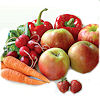 Sprawozdanie z akcji „Owoce w szkole”W roku szkolnym 2014/ 2015 szkoła nasza po raz kolejny uczestniczyła w programie „Owoce w szkole”. Wszyscy uczniowie z klas I – III za zgodą rodziców brali udział w powyższej akcji.
Celem programu jest kształtowanie wśród dzieci świadomości i właściwych nawyków żywieniowych, polegających na regularnym spożywaniu warzyw, owoców i soków.
W ramach programu „Owoce w szkole” uczniowie, w ciągu 10 tygodni w każdym semestrze  otrzymywali  po dwie porcje owoców i warzyw, lub ich przetwory.Ponadto nauczyciele z klas I – III prowadzili zajęcia zintegrowane na temat zasad zdrowego odżywiania się.Przeprowadzono pogadanki na temat:  Zdrowego stylu życia i zdrowego odżywiania
Zorganizowano wystawkę owoców i warzyw przyniesionych przez uczniów.
Uczniowie z klas I – III samodzielnie przygotowali i wykonali sałatki owocowe i warzywne, szaszłyki owocowe i  koktajle ze świeżych owoców.Wyciskali świeży sok z owoców połączony z degustacją
Brali udział w zabawach edukacyjnych: rozpoznawali owoce po kształcie i zapachu
Układali hasła zachęcające do spożywania warzyw i owoców.
Odbyły się degustacje przyniesionych owoców i warzyw, dzieci poznały różne odmiany jabłek.
Dzieci bardzo aktywnie brały udział w zajęciach.Zdjęcia z realizacji zajęć w galerii.Koordynatorem akcji „Szklanka mleka” oraz „Owoce w szkole” jest  p . Elżbieta Szczerba.                                                